Муниципальное общеобразовательное учреждение«Средняя общеобразовательная школа № 49» г. Печора 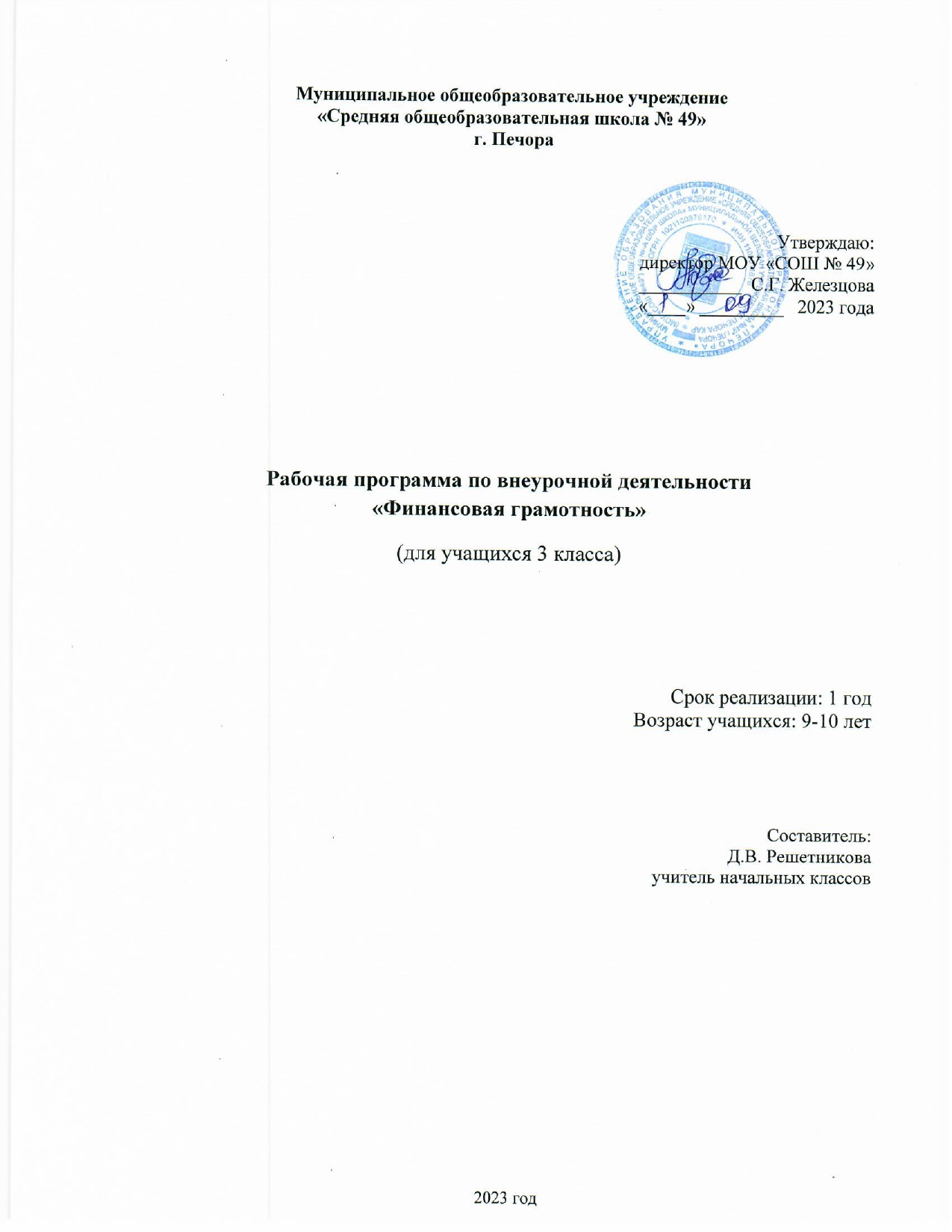 Утверждаю:директор МОУ «СОШ № 49»___________  С.Г. Железцова«____» _________   2023 годаПОЛОЖЕНИЕоб электронной информационной образовательной средеОбщие положенияЛокальный нормативный акт МОУ «СОШ №49» г. Печора (далее – учреждение)«Положение об электронной информационно-образовательной среде» (далее — Положение):устанавливает назначение, требования к функционированию и составные элементы электронной информационно-образовательной среды (далее - ЭИОС):регулирует порядок и формы доступа к ресурсам, системам и веб-сервисам ЭИОС;определяет права и ответственность пользователей ЭИОС.Положение разработано в соответствии с:Федеральным законом от 29.12.2012 №273-ФЗ «Об образовании в Российской Федерации» (в действующей редакции);Федеральным законом от 27.07.2006 №149-ФЗ «Об информации, информационных технологиях и о защите информации» (с изменениями и дополнениями);Федеральным законом от 27.07.2006 № 152-ФЗ «О персональных данных» (в действующей редакции);постановление Правительства РФ от 20.10.2021 №1802 «Об утверждении Правил размещения на официальном сайте образовательной организации в информационно- телекоммуникационной сети «Интернет» и обновления информации об образовательной организации, а также о признании утратившими силу некоторых актов и отдельных положений некоторых актов Правительства Российской Федерации»;приказом Министерства образования и науки Российской Федерации от 23.08.2017 № 816 «Об утверждении порядка применения организациями, осуществляющими образовательную деятельность, электронного обучения, дистанционных образовательных технологий при реализации образовательных программ»;Уставом учреждениялокальными нормативными актами, регламентирующими организацию и обеспечение образовательного процесса.ЭИОС - система информационно-образовательных ресурсов и инструментов, обеспечивающих условия реализации основной образовательной программы учреждения.Назначение ЭИОС - обеспечение информационной открытости учреждения в соответствии с требованиями действующего законодательства Российской Федерации в сфере образования, организация образовательной деятельности учреждения и обеспечение доступа всех участников образовательного процесса к информационно- образовательным ресурсам ЭИОС.Цель и задачиЦелью формирования ЭИОС является информационное и методическое обеспечениеобразовательного процесса в соответствии с требованиями к реализации образовательных программ.Основные задачи:создание на основе современных информационных технологий единого образовательного и коммуникативного пространства;обеспечение доступа всех участников образовательного процесса из любой точки, в которой имеется доступ к информационно-телекоммуникационной сети «Интернет», как на территории учреждения, так и вне его к электронным образовательным ресурсам, указанным рабочих программах;фиксация хода образовательного процесса, результатов промежуточной аттестации и результатов освоения основной образовательной программы;формирование электронного портфолио учащегося;контролируемый доступ участников образовательного процесса к информационным образовательным ресурсам в сети Интернет;2.2. Основные принципы функционирования:доступность и открытость;комплексностьпостроенияориентированность на пользователя;системность;интегративность и многофункциональность.Формирование и функционированиеЭИОС и отдельные ее элементы соответствуют действующему законодательству Российской Федерации;Порядок доступа к элементам ЭИОС регулируется соответствующими локальными актами;ЭИОС формируется на основе отдельных компонентов, входящих в ее состав.Информационное наполнение ЭИОС определяется потребностями пользователей и осуществляется ответственными лицами в порядке, установленном соответствующими локальными нормативными актами.3.5 ЭИОС обеспечивает возможность хранения, переработки и передачи информации любого вида (визуальной и звуковой, статичной и динамичной, текстовой и графической), а также возможность доступа к различным источникам информации и возможность организации удаленного взаимодействия пользователей.Структура ЭИОСОсновными компонентами ЭИОС являются:Электронные библиотеки;Электронные образовательные ресурсы;Электронный журнал «Сетевой город. Образование»;Электронное портфолио школьника;Образование (доступ к Учебному плану, рабочим программам учебных предметов, учебных курсов (в том числе внеурочной деятельности), учебных модулей начального образования.иные компоненты, необходимые для организации учебного процесса взаимодействия элементов ЭИОС.Официальный сайт учреждения (https://shkola49pechora-r11.gosweb.gosuslugi.ru/) обеспечивает единый доступ всех участников образовательного процесса к компонентам ЭИОС учреждения, позволяет выполнить требования федерального законодательства об обеспечении открытости образовательной организации.Требования к функционированию ЭИОСВ целях надежного, безотказного и эффективного функционирования информационных систем и веб-сервисов ЭИОС, соблюдения конфиденциальности информации, ограниченного доступа и реализации права на доступ к информации настоящим Положением устанавливаются следующие требования:требования по разграничению доступа;требования по защите персональных данных пользователей;требования по защите информации, находящейся на серверах;технические требования по обеспечению доступа;требования по обеспечению подключения веб-сервисов;требования к пользователям ЭИОС.Требования по разграничению доступа учитывают:Права доступа пользователю к тому или иному элементу (его части) ЭИОС определяются уровнем закрытости информации и уровнем доступа пользователя, которые задаются для каждого пользователя и элемента (его части) на этапе разработки и/или подключения пользователя и/или элемента к ЭИОС.5.2.2. Уровень закрытости информации определяется политикой безопасности учреждения, а уровень доступа пользователя устанавливается привилегией (права пользователя) исходя из статуса пользователя и занимаемой должности (директор, заместитель директора, руководитель ШМО, учитель, учащийся и т.п.).5.2.3 Привилегии пользователю назначаются администратором элемента ЭИОС. Администратор системы несет ответственность за конфиденциальность регистрационныхданных пользователя, целостность и доступность элемента (его части) ЭИОС.Обработка, хранение информации, введенной в базы компонентов ЭИОС, а также функционирование элементов регламентируется локальными нормативными актами.Требования к пользователям ЭИОС.Пользователи ЭИОС должны иметь базовые навыки работы с компьютером и Интернет технологиями;Порядок и формы доступа к элементам ЭИОСЭИОС обеспечивает доступ всех участников образовательного процесса к Учебному плану, рабочим программам учебных предметов, учебным курсам (в том числе внеурочной деятельности), учебным модулям начального образования, к изданиям электронных библиотечных систем, электронным образовательным ресурсам, указанным в рабочих программах учебных предметов, курсов (в том числе внеурочной деятельности) учреждения.Учебные планы размещаются в открытом доступе на официальном сайте учреждения в разделе «Сведения об образовательной организации» подразделе «Образование».Доступ к персонализированной части ЭИОС предоставляется всем участникам образовательного процесса через процесс авторизации в личном кабинете с использованием личных учетных данных.Ответственность за использование и сохранность информационных ресурсов в ЭИОСИспользование материалов, извлеченных из ЭИОС, способом, предполагающим получение к ним доступа неограниченного круга лиц, должно сопровождаться указанием на ЭИОС, из которой эти материалы извлечены.Пользователи, получившие учетные данные для авторизованного доступа в ЭИОС Школы, обязуются хранить их в тайне, не разглашать, не передавать их иным лицам; с немедленно уведомить администратора о невозможности авторизованного входа с первичным или измененным пользователем паролем целью временного блокирования доступа в систему от своего имени.Пользователи несут ответственность за:несанкционированное использование регистрационной информации других пользователей, в частности - использование логина и пароля другого лица для входа в ЭИОС и осуществление различных операций от имени другого пользователя;умышленное использование программных средств (вирусов, и/или самовоспроизводящегося кода), позволяющих осуществлять несанкционированное проникновение в ЭИОС с целью модификации информации, кражи паролей, угадывания паролей и других несанкционированных действий.